MADONAS NOVADA PAŠVALDĪBA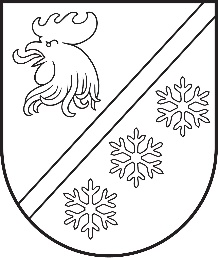 Reģ. Nr. 90000054572Saieta laukums 1, Madona, Madonas novads, LV-4801t. 64860090, e-pasts: pasts@madona.lv___________________________________________________________________________MADONAS NOVADA PAŠVALDĪBAS DOMESIZGLĪTĪBAS UN JAUNATNES LIETU KOMITEJAS SĒDES PROTOKOLS Nr. 4Madonā2024. gada 15. martāSēde sasaukta plkst. 9.00Sēdi atklāj plkst. 9.00Sēde notiek attālināti videokonferences platformā ZOOM.Sēdi vada : komitejas priekšsēdētāja Valda Kļaviņa Protokolē: lietvede Līga RiekstaKomitejā piedalās deputāti: Artūrs Čačka, Artūrs Grandāns, Arvīds Greidiņš, Iveta Peilāne, Sandra Maksimova, Valda Kļaviņa, Māris Olte, Aivis Masaļskis.Komitejā nepiedalās deputāti: Rūdolfs Preiss, Zigfrīds Gora - attaisnotu iemeslu dēļ.Deputāti: Māris Olte nepiedalās 2 – 8 jautājuma balsošanā. Arvīds Greidiņš nepiedalās 6 jautājuma balsošanā.Sēdē piedalās:Administrācijas darbinieki: Solvita Seržāne – Izglītības nodaļas vadītāja, Liene Ankrava – Finanšu nodaļas vadītāja, Artūrs Leimanis – informācijas tehnoloģijas administrators, Gundega Puķīte – vecākā izglītības darba speciāliste, Inga Strazdiņa – vecākā speciāliste jaunatnes un ģimenes politikas jomā.Pagastu un apvienību pārvalžu vadītāji: Elita Ūdre – Ērgļu apvienības pārvaldes vadītāja, Edgars Lācis – Bērzaunes pagasta un Mārcienas pagasta pārvaldes vadītājs, Tālis Salenieks – Lubānas apvienības pārvaldes vadītājs.Iestāžu vadītāji un darbinieki: Everita Elizabete Zaretoka – Ērgļu pirmsskolas izglītības iestādes “Pienenīte” vadītāja.Sēdes vadītāja Valda Kļaviņa iepazīstina ar Madonas novada pašvaldības domes Izglītības un jaunatnes lietu komitejas sēdes darba kārtību.DARBA KĀRTĪBĀ:0. Par darba kārtībuZIŅO: Valda Kļaviņa 1. Informatīvais jautājums: Par Ērgļu pirmsskolas izglītības iestādes "Pienenīte" pirmsskolas izglītības programmas apguves vietu Sausnējas pagastāZIŅO: Solvita Seržāne 2. Par finansējuma piešķiršanu portatīvā datora iegādei pašvaldības pirmskolas izglītības iestādei “Rūķīši”ZIŅO: Tālis Salenieks 3. Par grozījumiem Madonas novada pašvaldības domes 29.02.2024. lēmumā Nr.101 Par programmai “Latvijas skolas soma” paredzēto valsts budžeta līdzekļu sadaliZIŅO: Solvita Seržāne 4. Par Madonas Valsts ģimnāzijas nolikuma apstiprināšanuZIŅO: Solvita Seržāne 5. Par grozījumiem Madonas novada pašvaldības domes 24.01.2023. lēmumā Nr. 6 “Par Madonas novada pašvaldības iestāžu amata vienību sarakstu apstiprināšanu”ZIŅO: Solvita Seržāne 6. Par grozījumiem Jaunatnes lietu komisijas nolikumāZIŅO: Inga Strazdiņa 7. Par Jaunatnes lietu komisijas sastāva apstiprināšanuZIŅO: Inga Strazdiņa 8. Par atļaujas izsniegšanu neformālās izglītības programmas īstenošanaiZIŅO: Solvita Seržāne 9. Informatīvais jautājums: Par Madonas novada pašvaldības saistošo noteikumu projekta “Interešu izglītības programmu licencēšanas kārtība” izsludināšanu publiskai apspriešanaiZIŅO: Solvita Seržāne 0. Par darba kārtībuZIŅO: Valda KļaviņaAtklāti balsojot: ar 7 balsīm "Par" (Artūrs Čačka, Artūrs Grandāns, Arvīds Greidiņš, Iveta Peilāne, Māris Olte, Sandra Maksimova, Valda Kļaviņa), "Pret" – nav, "Atturas" – nav, "Nepiedalās" – nav, Madonas novada pašvaldības domes Izglītības un jaunatnes lietu komiteja NOLEMJ:Apstiprināt 2024. gada 15. marta Madonas novada pašvaldības domes Izglītības un jaunatnes komitejas sēdes darba kārtību.1. Informatīvais jautājums: Par Ērgļu pirmsskolas izglītības iestādes "Pienenīte" pirmsskolas izglītības programmas apguves vietu Sausnējas pagastāZIŅO: Solvita SeržāneSAGATAVOTĀJS: Solvita SeržāneDEBATĒS PIEDALĀS: Solvita Seržāne, Everita Elizabete Zaretoka, Elita Ūdre, Māris Olte, Aivis Masaļskis, Artūrs Čačka, Sandra Maksimova.S. Seržāne informē, par Ērgļu pirmsskolas izglītības iestādes "Pienenīte" pirmsskolas izglītības programmas apguves vietu Sausnējas pagastā plānoto slēgšanu. Minēto pirmsskolas izglītības programmas apguves vietu apmeklē ļoti maz izglītojamo. E. E. Zaretoka uzskata, ka Latvijas lauku vide nevar pastāvēt bez skolām un bērnudārziem. Vecākiem ir svarīgi, lai tieši Sausnējā būtu pirmsskolas izglītības iestāde. E. Ūdre arī uzskata, ka pirmsskolas izglītības iestādei Sausnējā būtu jāpaliek.M. Olte un A. Masaļskis izsaka savus viedokļus, par Ērgļu pirmsskolas izglītības iestādes "Pienenīte" pirmsskolas izglītības programmas apguves vietu Sausnējas pagastā saglabāšanu. Saglabājot šo pirmsskolas izglītības programmas apguves vietu, mēs sasniegsim mērķi – izglītojamo skaita palielināšanu, jo ir aktīvas ģimenes, kuras atgriežas Madonas novadā.A. Čačka un S. Maksimova uzskata, ka pirmsskolas izglītības programmas apguves vietu Sausnējas pagastā nav jāsaglabā.E. E. Zaretoka, turpinot debates, uzskata, ka pirmsskolas izglītības programmas apguves vietu Sausnējas pagastā jāsaglabā.A. Čačka iesaka šo jautājumu virzīt uz Finanšu un attīstības komitejas sēdi, lai uzklausītu citu deputātu viedokli.2. Par finansējuma piešķiršanu portatīvā datora iegādei pašvaldības pirmskolas izglītības iestādei “Rūķīši”ZIŅO: Tālis SalenieksSAGATAVOTĀJS: Ivars Bodžs   Sēdes vadītājs aicina balsot par lēmuma projektu.Atklāti balsojot: ar 6 balsīm "Par" (Artūrs Čačka, Artūrs Grandāns, Arvīds Greidiņš, Iveta Peilāne, Sandra Maksimova, Valda Kļaviņa), "Pret" – nav, "Atturas" – nav, "Nepiedalās" – nav, Madonas novada pašvaldības domes Izglītības un jaunatnes lietu komiteja NOLEMJ:Atbalstīt lēmuma projektu un virzīt izskatīšanai uz finanšu un attīstības komitejas sēdi.Lēmuma projekts:Lubānas apvienības pārvaldē saņemts Lubānas pirmsskolas izglītības iestādes “Rūķīši” vadītājas iesniegums (reģistrēts pārvaldē 11.03.2024. ar Nr. LUB/1.8/24/20), kurā tiek lūgts piešķirt finansējumu portatīvā datora iegādei iestādes vadības procesa nodrošināšanai. Iestādes prasībām atbilstošs dators ar programmnodrošinājumu elektronisko iepirkumu sistēmā (EIS) iegādājams par EUR 950.00Noklausījusies sniegto informāciju, atklāti balsojot: PAR - ___, PRET - ___, ATTURAS - ___, Madonas novada pašvaldības dome NOLEMJ:Piešķirt finansējumu EUR 950.00 portatīvā datora iegādei Lubānas pirmsskolas izglītības iestādei “Rūķīši” no 2024. gada Madonas novada pašvaldības budžeta nesadalītajiem līdzekļiem, kas ņemti no Lubānas apvienības pārvaldes iepriekšējā gada atlikuma.3. Par grozījumiem Madonas novada pašvaldības domes 29.02.2024. lēmumā Nr. 101 Par programmai “Latvijas skolas soma” paredzēto valsts budžeta līdzekļu sadaliZIŅO: Solvita SeržāneSAGATAVOTĀJS: Solvita Seržāne   Sēdes vadītājs aicina balsot par lēmuma projektu.Atklāti balsojot: ar 6 balsīm "Par" (Artūrs Čačka, Artūrs Grandāns, Arvīds Greidiņš, Iveta Peilāne, Sandra Maksimova, Valda Kļaviņa), "Pret" – nav, "Atturas" – nav, "Nepiedalās" – nav, Madonas novada pašvaldības domes Izglītības un jaunatnes lietu komiteja NOLEMJ:Atbalstīt lēmuma projektu un virzīt izskatīšanai uz finanšu un attīstības komitejas sēdi.Lēmuma projekts:Madonas novada pašvaldības dome 29.02.2024. pieņēma lēmumu Nr.101 (protokols Nr.4, 42.p.) “Par programmai “Latvijas skolas soma” paredzēto valsts budžeta līdzekļu sadali Madonas novada pašvaldības vispārējās pamatizglītības un vispārējās vidējās izglītības iestādēm 2023./2024. mācību gada otrajā semestrī”. Programmas ietvaros piešķirtais valsts finansējums ir paredzēts vispārējās pamatizglītības un vispārējās vidējās izglītības skolēniem, t.sk. arī 20 Dzelzavas Pakalnu pamatskolas profesionālās izglītības programmas skolēniem, kuri netika iekļauti finansējuma sadales sarakstā, tādēļ ir nepieciešams veic precizējumus skolēnu skaita un finanšu sadalījumā.Noklausījusies sniegto informāciju, atklāti balsojot: PAR - ___, PRET - ___, ATTURAS - ___, Madonas novada pašvaldības dome NOLEMJ:Apstiprināt Madonas novada pašvaldības vispārējās pamata un vispārējās vidējās izglītības iestādēm programmas “Latvijas skolas soma” īstenošanai paredzētos valsts budžeta līdzekļus EUR 28410,00 apmērā saskaņā ar precizēto sarakstu.4. Par Madonas Valsts ģimnāzijas nolikuma apstiprināšanuZIŅO: Solvita SeržāneSAGATAVOTĀJS: Gundega Puķīte   Sēdes vadītājs aicina balsot par lēmuma projektu.Atklāti balsojot: ar 6 balsīm "Par" (Artūrs Čačka, Artūrs Grandāns, Arvīds Greidiņš, Iveta Peilāne, Sandra Maksimova, Valda Kļaviņa), "Pret" – nav, "Atturas" – nav, "Nepiedalās" – nav, Madonas novada pašvaldības domes Izglītības un jaunatnes lietu komiteja NOLEMJ:Atbalstīt lēmuma projektu un virzīt izskatīšanai uz domes sēdi.Lēmuma projekts:Madonas novada pašvaldība (turpmāk – Pašvaldība) saņēmusi Madonas Valsts ģimnāzijas 2024. gada 12. marta vēstuli Nr. 01-20/4 (Pašvaldības lietvedībā reģistrēta 2024. gada 12. martā ar Nr. 2.1.3.1/24/1011), kurā lūgts apstiprināt Madonas Valsts ģimnāzijas nolikumu jaunā redakcijā.Saskaņā ar Izglītības likuma 22. panta pirmo daļu un Vispārējās izglītības likuma 9. panta otro daļu vispārējās izglītības iestādes nolikumu apstiprina tās dibinātājs.Ņemot vērā apstākli, ka ar Pašvaldības domes 2014. gada 27. marta lēmumu Nr. 161 (protokols Nr. 7, 16. p.) apstiprinātā Madonas Valsts ģimnāzijas nolikuma izdošanas tiesiskajā pamatojumā norādīta atsauce uz šobrīd spēkā neesošo likumu “Par pašvaldībām”, kā arī ņemot vērā izmaiņas Izglītības un zinātnes ministrijas apstiprinātajā vispārējās izglītības iestādes paraugnolikumā, ir sagatavots Madonas Valsts ģimnāzijas nolikums jaunā redakcijā.Noklausījusies sniegto informāciju, pamatojoties uz Izglītības likuma 22.panta pirmo daļu un Vispārējās izglītības likuma 9.panta otro daļu, atklāti balsojot: PAR - ___, PRET - ___, ATTURAS - ___, Madonas novada pašvaldības dome NOLEMJ:1. Apstiprināt Madonas Valsts ģimnāzijas nolikumu.2. Atzīt par spēku zaudējušu ar Madonas novada pašvaldības domes 2014. gada 27. marta lēmumu Nr. 161 (protokols Nr. 7, 16. p.) apstiprināto Madonas Valsts ģimnāzijas nolikumu (ar grozījumiem, kas izdarīti ar Madonas novada pašvaldības domes 2015. gada 26. novembra lēmumu Nr. 711 (protokols Nr. 25, 18. p.), 2020. gada 29. oktobra lēmumu Nr. 455 (protokols Nr. 22, 44. p.), 2020. gada 30. decembra lēmumu Nr. 558 (protokols Nr. 28, 10. p.), 2021. gada 30. septembra lēmumu Nr. 292 (protokols Nr. 11, 38. p.) un 2022. gada 17. oktobra lēmumu Nr. 679 (protokols Nr. 23, 18. p.)).3. Madonas novada Centrālās administrācijas Izglītības pārvaldei nodrošināt Madonas Valsts ģimnāzijas nolikuma aktuālās redakcijas ievietošanu Valsts izglītības informācijas sistēmā.4. Kontroli par lēmuma izpildi uzdot Madonas novada pašvaldības izpilddirektoram U.Fjodorovam5. Par grozījumiem Madonas novada pašvaldības domes 24.01.2023. lēmumā Nr. 6 “Par Madonas novada pašvaldības iestāžu amata vienību sarakstu apstiprināšanu”ZIŅO: Solvita SeržāneSAGATAVOTĀJS: Artis Lauva   Sēdes vadītājs aicina balsot par lēmuma projektu.Atklāti balsojot: ar 6 balsīm "Par" (Artūrs Čačka, Artūrs Grandāns, Arvīds Greidiņš, Iveta Peilāne, Sandra Maksimova, Valda Kļaviņa), "Pret" – nav, "Atturas" – nav, "Nepiedalās" – nav, Madonas novada pašvaldības domes Izglītības un jaunatnes lietu komiteja NOLEMJ:Atbalstīt lēmuma projektu un virzīt izskatīšanai uz finanšu un attīstības komitejas sēdi.Lēmuma projekts:Saņemts Ērgļu pirmsskolas izglītības iestādes “Pienenīte” (turpmāk – “Ērgļu PII “Pienenīte”) vadītājas E. E. Zaretokas iesniegums, kurā lūgts palielināt Ērgļu PII “Pienenīte” esošo pirmskolas skolotāja palīga amata vienību skaitu par 0,5 amata vienībām, ņemot vērā to, ka Ērgļu PII “Pienenīte” vidējā grupā strādā tikai viens pirmsskolas pedagogs.Pašvaldību likuma 10. panta pirmajā daļā paredzēts, ka dome ir tiesīga izlemt ikvienu pašvaldības kompetences jautājumu un pieņemt lēmumus citos ārējos normatīvajos aktos paredzētajos gadījumos.Noklausījusies sniegto informāciju, pamatojoties uz Pašvaldību likuma 10. panta pirmo daļu,atklāti balsojot: PAR - ___, PRET - ___, ATTURAS - ___, Madonas novada pašvaldības dome NOLEMJ:1. Madonas novada Ērgļu apvienības pārvaldes un tās pakļautībā esošo iestāžu amata vienību sarakstā, kas apstiprināts ar Madonas novada pašvaldības domes 24.01.2023. lēmumu Nr. 6 (protokols Nr. 1, 6. p.) “Par Madonas novada pašvaldības iestāžu amata vienību sarakstu apstiprināšanu” (Pielikums Nr.19), izdarīt šādus grozījumus:1.1. Ar 01.04.2024. Ērgļu pirmsskolas izglītības iestādes “Pienenīte” (bez pedagogu amatiem) amata vienību sarakstā grozīt esošo amata vienību “Pirmsskolas skolotāja palīgs” ar profesijas kodu 5312 01, amata vienību skaitu 7,5, mēnešalgas likmi 780 EUR, mēnešalgas fondu 5850 EUR, amata saimi 33., amata saimes līmeni I, mēnešalgas grupu 4., uz “Pirmsskolas skolotāja palīgs” ar profesijas kodu 5312 01, amata vienību skaitu 8, mēnešalgas likmi 780 EUR, mēnešalgas fondu 6240 EUR, amata saimi 33., amata saimes līmeni I, mēnešalgas grupu 4.2. Uzdot Madonas novada pašvaldības iestāžu vadītājiem, kuru vadīto iestāžu amata vienību sarakstos ir izdarītas izmaiņas ar šo lēmumu, darba tiesiskās attiecības to vadītajās iestādēs organizēt saskaņā ar šajā lēmumā noteikto, ja nepieciešams, izbeidzot, grozot vai nodibinot darba tiesiskās attiecības saskaņā ar darba tiesiskās attiecības regulējošajiem Latvijas Republikā spēkā esošajiem normatīvajā aktiem.3. Uzdot Madonas novada Centrālās administrācijas Juridiskajai un personāla nodaļai, aktualizējot Madonas novada pašvaldību iestāžu amata vienību sarakstus, ņemt vērā šajā lēmumā noteiktos grozījumus amata vienību sarakstos.4. Uzdot Madonas novada Centrālās administrācijas Finanšu nodaļai, veicot ar darbinieku atlīdzību saistītos aprēķinus un maksājumus, ņemt vērā šajā lēmumā noteiktos grozījumus amata vienību sarakstos. Finanšu līdzekļus amata vienību atlīdzības izmaiņu finansēšanai paredzēt no Madonas novada Ērgļu apvienības pārvaldes 2023. gada budžeta nesadalīto līdzekļu atlikuma.6. Par grozījumiem Jaunatnes lietu komisijas nolikumāZIŅO: Inga StrazdiņaSAGATAVOTĀJS: Inga Strazdiņa   Sēdes vadītājs aicina balsot par lēmuma projektu.Atklāti balsojot: ar 5 balsīm "Par" (Artūrs Čačka, Artūrs Grandāns, Iveta Peilāne, Sandra Maksimova, Valda Kļaviņa), "Pret" – nav, "Atturas" – nav, "Nepiedalās" – nav, Madonas novada pašvaldības domes Izglītības un jaunatnes lietu komiteja NOLEMJ:Atbalstīt lēmuma projektu un virzīt izskatīšanai uz domes sēdi.Lēmuma projekts:Ar Madonas novada pašvaldības domes  2023. gada 30. marta   lēmuma Nr. 201  (protokols Nr. 4, 60. p.) tika izdots Jaunatnes lietu komisijas Nolikums (turpmāk tekstā Nolikums). Nolikuma 11.punkts  paredz to, ka komisijas sastāvā ir 9 komisijas locekļi.  Šobrīd dažādu iemeslu dēļ komisijā nevar darboties divi no šī brīža komisijas locekļiem, līdz ar to   ir priekšlikums grozīt Jaunatnes lietu  komisijas locekļu skaitu.Noklausījusies sniegto informāciju, pamatojoties uz Pašvaldību likuma 10.panta pirmās daļas 8.punktu, 53.panta otro daļu, Madonas novada pašvaldības 2021. gada 2.jūlija saistošo noteikumu Nr.2 “Madonas novada pašvaldības nolikums” 20.punktu, atklāti balsojot: PAR - ___, PRET - ___, ATTURAS - ___, Madonas novada pašvaldības domes Izglītības un Jaunatnes lietu komiteja NOLEMJ:  1. Veikt šādus grozījumus Jaunatnes lietu komisijas nolikumā: 1.1. Grozīt nolikuma 11.punktu, izsakot to šādā redakcijā: “11. Komisija sastāv no septiņiem Komisijas locekļiem: Komisijas priekšsēdētāja, Komisijas priekšsēdētāja vietnieka un Komisijas locekļiem2. Noteikt, ka grozījumi nolikumā stājas spēkā 2024.gada 1.aprīlī7. Par Jaunatnes lietu komisijas sastāva apstiprināšanuZIŅO: Inga StrazdiņaSAGATAVOTĀJS: Inga Strazdiņa   Sēdes vadītājs aicina balsot par lēmuma projektu.Atklāti balsojot: ar 6 balsīm "Par" (Artūrs Čačka, Artūrs Grandāns, Arvīds Greidiņš, Iveta Peilāne, Sandra Maksimova, Valda Kļaviņa), "Pret" – nav, "Atturas" – nav, "Nepiedalās" – nav, Madonas novada pašvaldības domes Izglītības un jaunatnes lietu komiteja NOLEMJ:Atbalstīt lēmuma projektu un virzīt izskatīšanai uz domes sēdi.Lēmuma projekts:Ar Madonas novada pašvaldības domes  2023. gada 27.jūlija   lēmumu. Nr. 469 (protokols Nr. 11, 30. p.) tika apstiprināts Jaunatnes lietu komisijas sastāvs. Ņemot vērā, ka  2024.gada martā  ir pieņemts domes lēmums Nr.___, ar kuru tiek mainīts Jaunatnes lietu komisijas skaitliskais sastāvs, ir nepieciešams apstiprināt Jaunatnes lietu  komisijas sastāvu no jauna.  Lūdzam apstiprināt Jaunatnes lietu komisiju šādā sastāvā :Komisijas priekšsēdētāja: Madonas  novada pašvaldības Centrālās administrācijas Attīstības nodaļas vecākais speciālists jaunatnes un ģimenes politikas jomā Inga Strazdiņa.Komisijas locekļi:1. Madonas novada sociālā dienesta sociālais darbinieks darbā ar ģimenēm ar bērniem Ieva Repša;2. Madonas novada pašvaldības Izglītības nodaļas izglītības darba speciāliste Jolanta Pabērza;3. Biedrības “Mēs saviem bērniem” vadītāja Ina Čevere;4. Madonas  novada jauniešu domes priekšsēdētāja Enija Saviele;5. Madonas Valsts ģimnāzijas direktores vietniece audzināšanas darbā Ligita Irbe;6. Madonas novada pašvaldības domes deputāts Gatis Teilis. Noklausījusies sniegto informāciju, atklāti balsojot: PAR - ___, PRET - ___, ATTURAS - ___, Madonas novada pašvaldības dome NOLEMJ:Apstiprināt Jaunatnes lietu komisiju  šādā sastāvā:Komisijas priekšsēdētāja: Madonas  novada pašvaldības Centrālās administrācijas Attīstības nodaļas vecākais speciālists jaunatnes un ģimenes politikas jomā.Komisijas locekļi:1. Madonas novada sociālā dienesta sociālais darbinieks darbā ar ģimenēm ar bērniem Ieva Repša;2. Madonas novada pašvaldības Izglītības nodaļas izglītības darba speciāliste Jolanta Pabērza;3. Biedrības “Mēs saviem bērniem” vadītāja Ina Čevere;4. Madonas  novada jauniešu domes priekšsēdētāja Enija Saviele;5. Madonas Valsts ģimnāzijas direktores vietniece audzināšanas darbā Ligita Irbe;6. Madonas novada pašvaldības domes deputāts Gatis Teilis.8. Par atļaujas izsniegšanu neformālās izglītības programmas īstenošanaiZIŅO: Solvita SeržāneSAGATAVOTĀJS: Solvita Seržāne   Sēdes vadītājs aicina balsot par lēmuma projektu.Atklāti balsojot: ar 6 balsīm "Par" (Artūrs Čačka, Artūrs Grandāns, Arvīds Greidiņš, Iveta Peilāne, Sandra Maksimova, Valda Kļaviņa), "Pret" – nav, "Atturas" – nav, "Nepiedalās" – nav, Madonas novada pašvaldības domes Izglītības un jaunatnes lietu komiteja NOLEMJ:Atbalstīt lēmuma projektu un izsniegt licenci interešu izglītības programmai.Lēmuma projekts: Ir saņemts Madonas novada bibliotēkas direktora vietnieces D.Počas-Lapiņas 07.03.2024. iesniegums Nr.MNB/1-06/24/3 (reģistrēts Madonas novada pašvaldībā 07.03.2024. Nr.2.1.3.1/24/975) ar lūgumu izsniegt atļauju neformālās izglītības programmas “No pamatprasmēm līdz digitālajiem pakalpojumiem” īstenošanai .Noklausījusies sniegto informāciju, saskaņā ar Ministru kabineta 13.07.2023. noteikumu Nr. 395 “Kārtība, kādā tiek izsniegtas atļaujas neformālās izglītības programmas īstenošanai” 2. punktu, atklāti balsojot: PAR - ___, PRET - ___, ATTURAS - ___, Madonas novada pašvaldības dome NOLEMJ:1. Izsniegt atļauju neformālās izglītības programmas “No pamatprasmēm līdz digitālajiem pakalpojumiem” īstenošanai.2. Uzdot Madonas novada pašvaldības izpilddirektoram izsniegt atļauju neformālās izglītības programmas “No pamatprasmēm līdz digitālajiem pakalpojumiem” īstenošanai.9. Informatīvais jautājums: Par Madonas novada pašvaldības saistošo noteikumu projekta “Interešu izglītības programmu licencēšanas kārtība” izsludināšanu publiskai apspriešanaiZIŅO: Solvita Seržāne SAGATAVOTĀJS: Solvita SeržāneDEBATĒS PIEDALĀS: Gundega PuķīteG. Puķīte informē, ka nepieciešams šo jautājumu izsludināt publiskai apspriešanai sabiedrības viedokļa noskaidrošanai. Saistošie noteikumi nosaka kārtību, kādā Madonas novada pašvaldība īsteno pašvaldības autonomo kompetenci gādāt par interešu izglītības pieejamību, izsniedzot licences privātpersonām, kas nav reģistrētas Izglītības iestāžu reģistrā, interešu izglītības programmu īstenošanai. Saistošie noteikumi nosaka programmas licencēšanai iesniegto dokumentu izvērtēšanas kārtību, lēmuma par licences izsniegšanas, licences termiņa pagarināšanas, licences izsniegšanas atteikuma vai licences anulēšanu pieņemšanas kārtību.Sēdes darba process, ziņojumi, priekšlikumi, komentāri, diskusijas atspoguļoti sēdes audio ierakstā. Sēdi slēdz 10:13Sēdes vadītāja							V. KļaviņaSēdes protokolists						L. Rieksta